ECO-ACTION FOR THE WEEKFebruary 12, 2021 – Actions for Our Own Dear Planet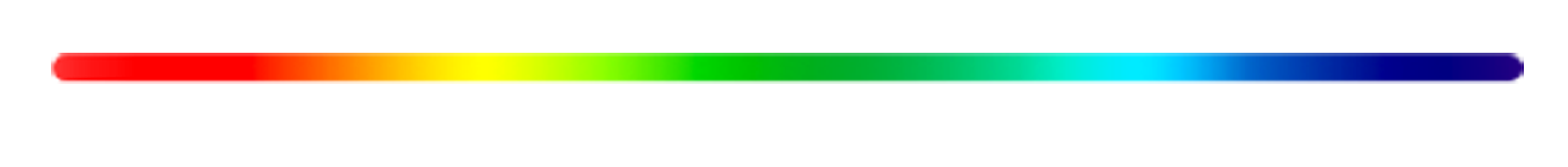 For Ash Wednesday (February 17), remember and dream: Remember that before there was dust, there was stardust! Our Mother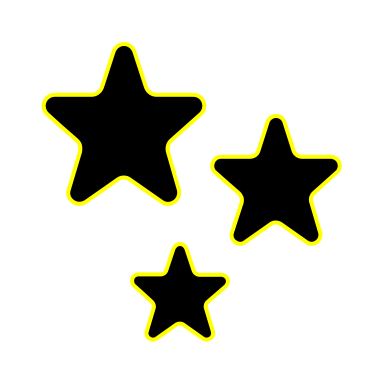 Star exploded about 4.5 billion years ago. Her particles evolved into our entire solar system, including Earth and us! God lives and acts within all, but humans now determine Earth’s futures. “Let us dream, then, as a single human family, as fellow travelers sharing the same flesh, as children of the same earth which is our common home, each of us bringing the richness of his or her beliefs and convictions, each of us with his or her own voice, brothers and sisters all.” (Pope Francis, Fratelli Tutti)Consider reading Pope Francis’ Let Us Dream: The Path to a Better Future. His words are grounded in the intercommunion of all creation. The chapters are filled with quotable quotes to guide us as we co-create a preferred future.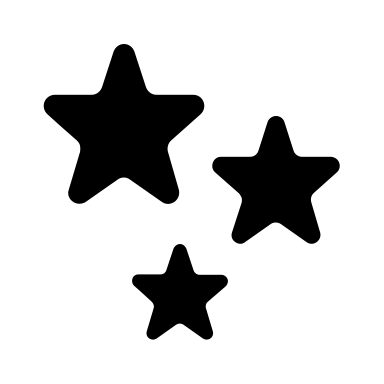 Dream a future where white privilege has been acknowledged and replaced, where environmental racism has ended, where Tribal lands and people are protected, where pollution and unequal health care have been replaced with just systems and policies. Using your gift of imagination, complete Martin Luther King’s words: “I have a dream today. I dream that one day ….” Unless we know where we want to go, we won't know how to get there! How will you contribute this Lent to making your dream a reality?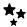 